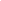 Qualifications Flight Ratings     FAA ATP – Airline Transport Pilot CFI / Rotorcraft-Helicopter                       S-70, S-92 Type-ratings              Medical                       FAA Class 1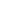 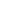 ExperienceSikorsky S-76 & S-92 Test PilotJul 2007 – PresentBell 430 Corporate IFR Captain                            Jan 2006 – Jun 2007Sikorsky S-76 EMS Captain            Oct 2003 – Dec 2005AS 350 Charter / Tour Pilot  Jan 2002 – Sep 2003Sikorsky S-70 & Bell 205 Pilot Jan 1994 – Nov 2001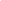 EducationManufacturer Approved Courses               Sikorsky 70 / 76 / 92 / Bell 430  Master of Aeronautical Science2014      Bachelor of Science Aeronautics 			          2010     UH-1 Huey / UH-60 Black Hawk1994-1996STACY SAMPLE   	    		702 800-0000 cell		0000@email.com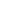                    	Flight TimeTotal        			6867 	Pilot in Command		5673  	Night		            1342Pilot		             		1194	Night Vision Goggle         528Helicopter Multi-Engine		4660	Offshore/Overwater          574Cross Country		             	3847	External Load	             263Instrument IFR/Hood        		  832	EMS		             541Actual Weather                             	  369	Mountain          	           2693Sikorsky Aircraft Corporation – Coatesville, PAS-76 and S-92 Production Test Pilot – Maintenance test pilot, engineering test flight, civil and foreign military flight instructor, customer demonstrations, international IFR, VFR, and overwater experience. Elite Aviation – Los Angeles, CA Single Pilot Bell 430 Corporate IFR Captain – Off-airport landing, logistics, and air/ground security. Company contract included occasional Screen Actors Guild motion picture work. Part 91, 135.Children’s Hospital Los Angeles / Helinet Aviation –Van Nuys, CA Single Pilot S-76 EMS Captain – Mountainous, rooftop and confined areas. Off-day schedule included AS350 & S-76 charter, corporate transport, film work, ENG, and maintenance test flight. Part 91,135.Sundance Helicopters – Las Vegas, NV and Grand Canyon, AZEurocopter AS 350 Charter Pilot – Tour, charter, and maintenance flights. High temp/DA, and high canyon winds at max gross weight, above 5000ft mountainous terrain. Part 91,135.United States Army – US and the Middle EastS-70 and Bell 205 Pilot in Command – Night vision goggle, low level, external load, rappel, fast rope, parachute drop, drug intervention, overwater, medevac, pinnacle, confined area, desert, high temp/DA, and above 10,000ft mountainous terrain.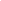 Flight Safety InternationalInitial type-ratings and recurrent trainingEmbry-Riddle Aeronautical UniversitySpecialization in Aviation/Aerospace Education TechnologyEmbry-Riddle Aeronautical UniversitySumma cum laudeU.S. Army Flight School Fort Rucker, ALBell 205 (UH-1) and Sikorsky S-70 (UH-60) aircraft qualifications